RELATÓRIO PARCIAL SEMESTRAL – LIGAS ACADÊMICAModalidade: Programa de ExtensãoTítulo: Grande Área do Conhecimento: COORDENADOR DA LIGA ACADÊMICANome Completo: Telefone: E-mail: Relatório Número: 	Período do Relatório: IDENTIFICAÇÃOCOORDENAÇÃO DE EXTENSÃO | PROPPEXICOORDENAÇÃO DE EXTENSÃO | PROPPEXIParecer:Favorável  Não favorável  Assinatura: __________________________ Data: ____/____/____MEMBROS DA LIGA ACADÊMICAMEMBROS DA LIGA ACADÊMICADados dos alunosDados dos alunosRESUMO DAS ATIVIDADES DESENVOLVIDAS NO SEMESTREMETAS ESTABELECIDAS PARA O SEMESTREREGISTRO DOCUMENTAL E/OU FOTOGRÁFICO DAS ATIVIDADES DO SEMESTREAUTO-AVALIAÇÃO DA LIGAPLANEJAMENTO SEMESTRAL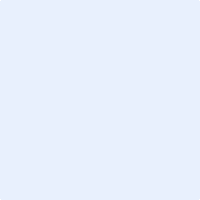 